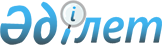 О корректировке базовых ставок земельного налога
					
			Утративший силу
			
			
		
					Решение маслихата города Семей Восточно-Казахстанской области от 29 ноября 2018 года № 30/197-VI. Зарегистрировано Управлением юстиции города Семей Департамента юстиции Восточно-Казахстанской области 21 декабря 2018 года № 5-2-198. Утратило силу решением маслихата города Семей области Абай от 4 декабря 2023 года № 14/84-VIII
      Сноска. Утратило силу решением маслихата города Семей области Абай от 04.12.2023 № 14/84-VIII (вводится в действие по истечении десяти календарных дней после дня его первого официального опубликования).
      Примечание РЦПИ.
      В тексте документа сохранена пунктуация и орфография оригинала.
      В соответствии с пунктом 1 статьи 510 Кодекса Республики Казахстан от 25 декабря 2017 года "О налогах и других обязательных платежах в бюджет (Налоговый кодекс)", решением Восточно-Казахстанского областного маслихата от 28 марта 2003 года № 20/8-ІІ "Об утверждении схем зонирования городов и районов Восточно-Казахстанской области", (зарегистрировано в Реестре государственной регистрации нормативных правовых актов за № 1576) решением Восточно-Казахстанского областного маслихата от 12 июля 2017 года № 12/137-VI и постановлением Восточно-Казахстанского областного акимата от 3 июля 2017 года № 171 "О внесении изменений в административно-территориальное устройство города Семей Восточно-Казахстанской области", маслихат города Семей РЕШИЛ:
      1. Повысить и понизить ставки земельного налога по городу Семей и его населенным пунктам (за исключением придомовых земельных участков) по утвержденным схемам зонирования, согласно приложениям 1, 2.
      2. Признать утратившим силу решение маслихата города Семей от 29 ноября 2016 года № 8/60-VI "О поправочных коэффициентах к ставкам земельного налога" (зарегистрировано в Реестре государственной регистрации нормативных правовых актов за № 4777, опубликовано в Эталонном контрольном банке нормативных правовых актов Республики Казахстан в электронном виде от 29 декабря 2016 года).
      3. Настоящее решение вводится в действие с 1 января 2019 года. Корректировка базовых ставок земельного налога по городу Семей (за исключением придомовых земельных участков)
      Расчет для примера по 1 зоне, на повышение + 36,7 %:
      8,2 тенге/кв.м - базовая ставка земельного налога по г.Семей
       8,2 тенге х 1,367=11,21 тенге/кв.м.;
      11,21 тенге/кв.м. - 8,2 тенге/кв.м. = + 3,01 тенге;
      + 3,01 : 8,2 х 100 %= + 36,7 %. Корректировка базовых ставок земельного налога по населенным пунктам города Семей (за исключением придомовых земельных участков)
      Расчет для примера по селу Кайнар, на понижение – 20,0 %:
      0,48 тенге/кв.м - базовая ставка земельного налога по селам.
      0,48 тенге/кв.м х 0,8 = 0,384 тенге/кв.м ;
      0,384 тенге/кв.м - 0,48 тенге/кв.м = - 0,096 тенге/кв.м ;
      - 0,096 : 0,48 х 100 %= - 20,0 %.
      Расчет для примера по поселкe Шульбинск на повышение + 50,0 %:
      0,96 тенге/кв.м - базовая ставка земельного налога по поселкам.
      0,96 тенге/кв.м х 1,5 = 1,44 тенге/кв.м;
      1,44 тенге/кв.м -0,96 тенге/кв.м = + 0,48 тенге/кв.м;
      + 0,48 : 0,96 х 100 %= + 50,0 %.
					© 2012. РГП на ПХВ «Институт законодательства и правовой информации Республики Казахстан» Министерства юстиции Республики Казахстан
				
      Председатель

      сессии городского маслихата

З. Жамалтдинова

      Секретарь

      городского маслихата

Б. Акжалов
Приложение 1 к решению 
от 29 ноября 2018 года 
№ 30/197-VI
№ зоны
Поправочные коэффициенты к базовым ставкам земельного налога
% Повы-шения
№ зоны
Поправочные коэффициенты к базовым ставкам земельного налога
% Повы- шения
№ зоны
Поправочные коэффициенты к базовым ставкам земельного налога
% Повы-шения
1.
1,367
+ 36,7
14
1,378
+ 37,8
27.
1,323
+ 32,3
2.
1,337
+ 33,7
15
1,347
+ 34,7
28.
1,292
+ 29,2
3.
1,361
+ 36,1
16
1,324
+ 32,4
29.
1,282
+ 28,2
4.
1,308
+ 30,8
17
1,326
+ 32,6
30.
1,291
+ 29,1
5.
1,357
+ 35,7
18
1,414
+ 41,4
31.
1,344
+ 34,4
6.
1,368
+ 36,8
19
1,500
+ 50,0
32.
1,345
+ 34,5
7.
1,363
+ 36,3
20
1,455
+ 45,5
33.
1,300
+ 30,0
8.
1,399
+ 39,9
21
1,329
+ 32,9
34.
1,335
+ 33,5
9.
1,350
+ 35,0
22
1,287
+ 28,7
35.
1,333
+ 33,3
10.
1,295
+ 29,5
23
1,311
+ 31,1
36.
1,348
+ 34,8
11.
1,327
+ 32,7
24
1,494
+ 49,4
37.
1,280
+ 28,0
12.
1,325
+ 32,5
25
1,368
+ 36,8
38.
1,280
+ 28,0
13.
1,293
+ 29,3
26
1,389
+ 38,9
38.
1,280Приложение 2 к решению 
от 29 ноября 2018 года 
№ 30/197-VI
№ № п/п
Сельские округа, населенные пункты
Поправочные коэффициенты к базовым ставкам земельного налога
% Понижения и повышения
1.
Караоленский
село Кайнар
0,8
- 20,0
село Караолен
0,7
-30,0
2.
Алгабасский
село Алгабас
0,8
-20,0
3.
Абралинский
село Абралы
0,85
- 15,0
4.
Акбулакский
село Акбулак
0,85
- 15,0
село Социалистик Казахстан
0,85
- 15,0
5.
Айнабулакский
село Айнабулак
0,9
-10,0
село Самай
0,7
-30,0
6.
Жиеналинский
село Букенчи
1,1
+10,0
село Маралды
0,9
-10,0
7.
Достыкский
село Достык
1,1
+10,0
село Чекоман
0,9
-10,0
8.
Знаменский
село Знаменка
1,05
+5,0
село Кыземшек
0,9
-10,0
село Жазык
1,05
+5,0
9.
Иртышский
село Мукур
1,5
+50,0
село Мурат
1,25
+25,0
село Крупская
1,25
+25,0
село Прииртышское
1,25
+25,0
село Кенжибай
1,1
+10,0
10.
Приречный
село Приречное
1,5
+50,0
село Гранитное
1,25
+25,0
село Муздыбай
1,1
+10,0
село Жаркын
0,8
-20,0
село Шоптыгак
0,85
-15,0
11.
Озерский
село Озерки
1,5
+50,0
село Каштак
1,25
+25,0
село Половинки
1,05
+5,0
село Тепкаши
1,05
+5,0
село Талица
0,9
-10,0
село Караколь
0,9
-10,0
село Малая Актюба
1,2
+20,0
12.
Новобаженовский
село Новобаженово
1,0
0
село Климентьевка
0,85
-15,0
село Булак
0,85
-15,0
13.
поселок Чаган
1,05
+5,0
14.
поселок Шульбинск
1,5
+50,0